                                                                                                                                                                                                                                                                                                                                                                                                                                                                                                                                                                                                                                                                                                                                                                                                                                                                                                                                                                                                                                                                                                                                                                                                                                                                                                                                                                                                                                                                                                                                                                                                                                                                              	MESTSKÁ ČASŤ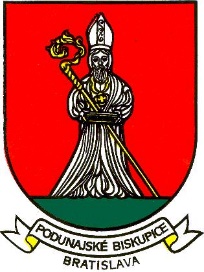 BRATISLAVA – PODUNAJSKÉ BISKUPICETrojičné námestie 11, 825 61 BratislavaMateriál určený na rokovanie Miestnej rady dňa : 			20.06.2022Miestneho zastupiteľstva dňa : 	28.06.2022 Informácia o stave detských ihrísk na území
mestskej časti Bratislava – Podunajské Biskupice.Predkladá:

Mgr. Zoltán Pék
starosta
Materiál obsahuje:

- Návrh uznesenia
- Informácia
Zodpovedný:
Ing. Stanislav Štěrbavedúci oddelenia ŽP, O a CHSpracoval:
Ing. Stanislav Štěrbavedúci oddelenia ŽP, O a CHVyjadrenie miestnej rady  dňa  20.06.2022UZNESENIE č. 253/2022/MR Miestna rada vzala na vedomie predloženú informáciu o vybavení a stave mobiliáru detských ihrísk na území MČ a požiadavky na opravu a dovybavenie detských ihrísk a odporúča miestnemu zastupiteľstvu schváliť predložený návrh uznesenia.Vyjadrenie komisiíKomisia územného plánu, výstavby, životného prostredia, odpadov a cestného hospodárstva :Komisia nebola uznášania schopná.Návrh uzneseniaUznesenie č. : .........................Miestne zastupiteľstvo Mestskej časti Bratislava – Podunajské Biskupice po prerokovaní:berie na vedomie informáciu o stave detských ihrísk na území mestskej časti Bratislava – Podunajské Biskupice.Informácia o stave a vybavenosti detských ihrísk
na území Mestskej časti Bratislava – Podunajské Biskupice.Materiál týkajúci sa stavu a vybavenosti detských ihrísk na území Mestskej časti Bratislava - Podunajské Biskupice je každoročne predkladaný na rokovanie miestneho zastupiteľstva Mestskej časti Bratislava – Podunajské Biskupice. Táto informácia o stave a vybavenosti detských ihrísk monitoruje situáciu a stav k 31.12.2021.Ku koncu sledovaného obdobia sa na území našej mestskej časti nachádzalo celkom 20 detských ihrísk: Baltská pri hokejbalovom ihriskuBaltská od Vrakunskej uliceBieloruská Bodrocká – Hronská vo vnútroblokuDudvážska vo vnútroblokuEstónska Ipeľská (3 x medzi bytovými domami)Korytnícka od Máchovej uliceKorytnícka od Učiteľskej uliceLatorická pri V drogériiLatorická v areáli knižniceLatorická – Hornádska vo vnútroblokuLotyšskáPodzáhradná za Billou Podzáhradná  pri Pošte  Padlých hrdinovUčiteľskáOC Jantár pri vchode do ZŠ BieloruskáRozpočet miestnej časti pre rok 2021 na opravy a údržbu detských ihrísk rátal so sumou 25 000 eur. Na kapitálové výdavky – kúpu nových prvkov vybavenia detských ihrísk bol schválený rozpočet v rovnakej výške, teda 25 000 eur. Obdobie, ktorého sa táto správa dotýka, bolo veľmi špecifické a jeho veľkú časť bolo využívanie detských ihrísk vládnymi protiepidemiologickými nariadeniami hlavného hygienika Slovenskej republiky zakázané, alebo obmedzené. Aj napriek tomu sme vykonávali potrebné opravy a údržbu: Výmena piesku vo všetkých pieskoviskách v mestskej časti.Opravy detských ihrísk na Lotyšskej a Korytnickej ulici.Natieranie prvkov detského ihriska na Latorickej ulici v areáli knižnice.Výroba nových schodov na detskú šmýkačku.Rekonštrukcia oplotenie detského ihriska na Bieloruskej ulici.Nainštalovanie nových informačných tabúľ s prevádzkovým poriadkom schváleným   miestnym zastupiteľstvom.Komplexná rekonštrukcia detských ihrísk sa v roku 2021 nerobila žiadna a kapitálový rozpočet na detské ihriská čerpaný nebol. Rušenie detských ihrísk na Baltskej a na Ipeľskej ulici bolo zastavené starostom Mestskej časti Bratislava – Podunajské Biskupice Mgr. Zoltánom Pékom.Každoročne sa vykonáva veľká revízia detských ihrísk a hracích prvkov. V zavedenej praxi bude náš miestny úrad pokračovať aj naďalej. Pre zabezpečenie ešte lepšej kontroly zamestnanci oddelenia ŽP, O a CH sú inštruovaní a vedení k tomu, aby pri vykonávaní svojej bežnej činnosti – čistení priestoru a zbieraní odpadu zároveň venovali pozornosť aj hracím prvkom a  vizuálne kontrolovali ich stav, či nie je niektorý evidentne poškodený a nestáva sa hrozbou pre hrajúce sa deti. Veľkou pomocou v tejto problematike je aj spätná väzba od rodičov detí, ktorí prostredníctvom emailu, alebo telefonicky nahlasujú problémy. Miestna časť Bratislava – Podunajské Biskupice kladie pri rekonštrukciách detských ihrísk veľký dôraz už na výber jednotlivých prvkov pri verejnom obstarávaní tak, aby sme používali moderné bez údržbové hracie prvky, ktoré sa nám osvedčili, či už z hľadiska životnosti, alebo odolnosti proti vandalizmu. Registrujeme na nich menšie,  respektíve žiadne poškodenia.Spracoval:Ing. Stanislav Štěrbavedúci oddelenia ŽP,OaCH